Correctif Inleiding De emotiesBekijk de korte videoclip. (Visionne la petite capsule vidéo.)https://www.youtube.com/watch?v=TwQ3ISBj4-I Schrijf op een kladpapiertje hoeveel emoties je in het filmpje hebt gevonden. (Note sur une feuille de ‘’brouillon’’ combien d’émotions tu as trouvé dans la capsule vidéo.)Er zijn vijf (5) emoties.Schrijf op je kladpapier welke emoties je hebt herkend. (Note également sur ta feuille de ‘’brouillon’’ quelles émotions tu as reconnu.)Woede			- Angst			- PlezierVerdriet			- Afkeer Schrijf het nummer van je emotie van de dag (zie de foto's hieronder). (Ecris le numéro de ton émotion du jour (voir les images ci-dessous).)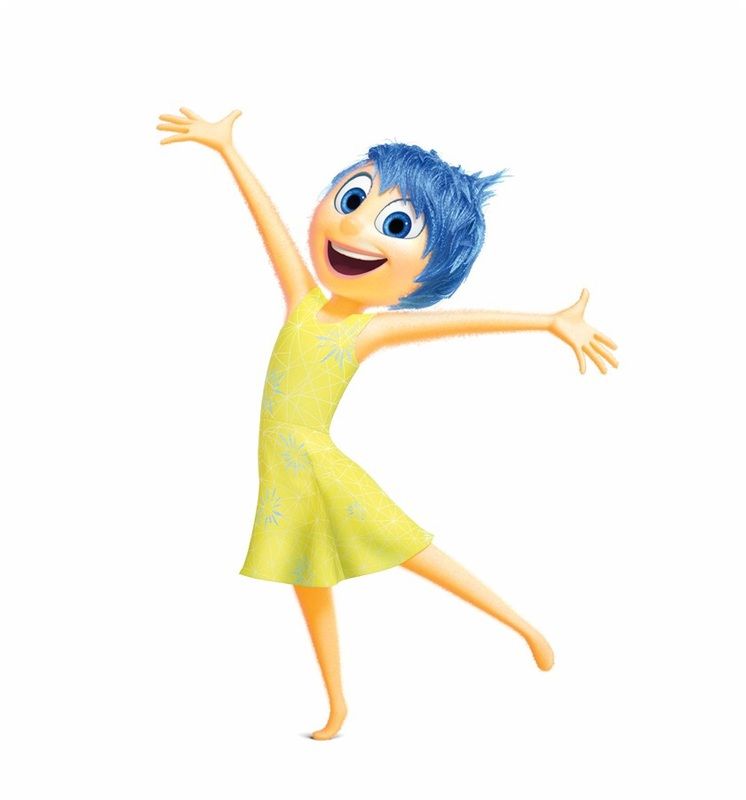 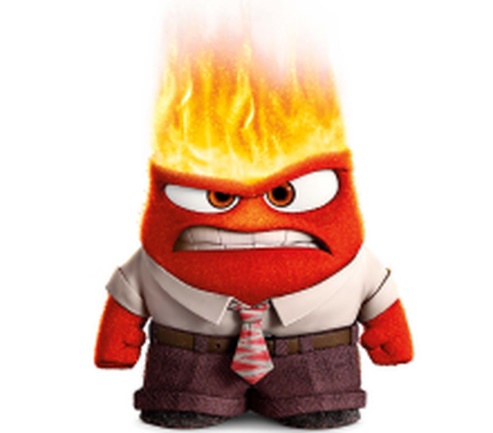 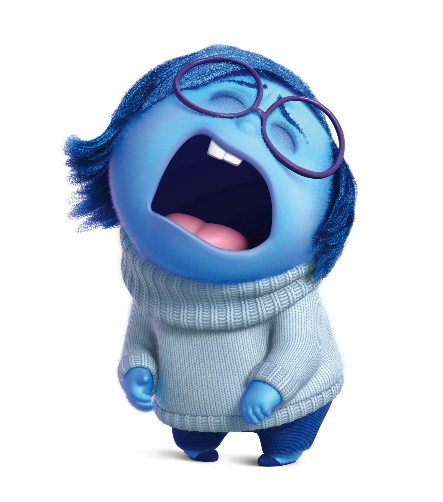 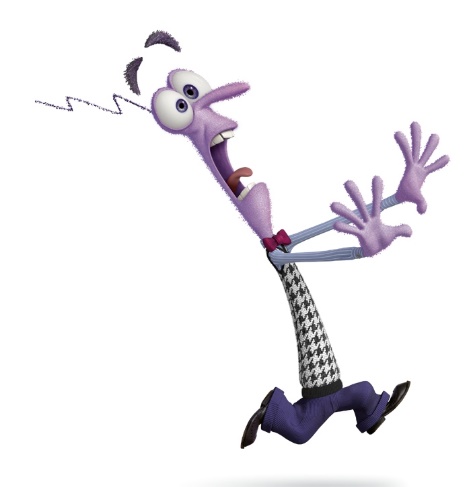 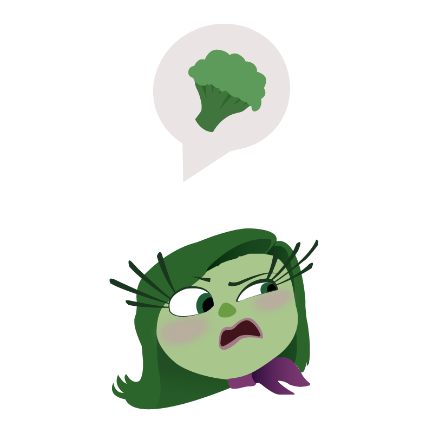 